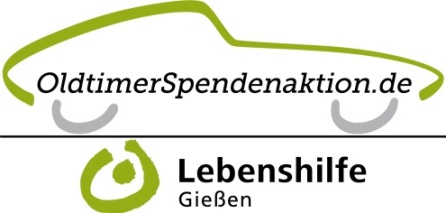 PR_Oldtimerspendenaktion 202127th classic car donation campaign (de: Oldtimerspendenaktion) by Lebenshilfe Gießen e.V. for people with disabilities:Three Stuttgart Mercedes-stars and seven other coveted classic cars to win!In 1995 Reinhard Schade founded the classic car donation campaign Oldtimerspendenaktion. For many years, fans of vintage cars get the chance to win attractive classic cars with a donation of 5 euros or an amount of their choice.Lebenshilfe Gießen e.V. supports over 2,800 people with disabilities and mental illnesses in a self-determined life. The non-profit association consolidates inclusive children and family centres, youth welfare facilities, schools, workshops, advice centres and residential establishment. The realization of these projects was and is not conceivable without the donations from the classic car donation campaign Oldtimerspendenaktion.This year the classic car donation campaign Oldtimerspendenaktion in favour of people with disabilities will take place for the 27th time in the district of Gießen in Germany. This time, in addition to the three very different Mercedes classic cars, we welcome a pre-war highlight and again one celebrity old-timer. Günther Jauch, famous entertainer, offers his Ford Taunus 17M P3.Lebenshilfe Gießen e.V. would like to thank the donors of the classic automobiles, who provide great prizes every year to support people with disabilities!Once again, in addition to two classic two-wheelers, these ten attractive old- and young-timers are waiting for lucky winners this year:1st Prize: Porsche 911 Carrera, built in 1987, given by Ulrich Jöckel2nd Prize: Mercedes-Benz 190 SL Cabriolet, built in 1962, given by Dr. Sebastian Fetscher3rd Prize: Mercedes-Benz 280 SL Cabriolet, built in 1982, given by R/C Mercedes-Benz 107 SL-Club4th Prize: Ford Eifel Roadster, built in 1938, given by Hartmut Ide5th Prize: Ford Taunus 17 M-P3, built in 1962, given by Günther Jauch6th Prize: Volvo PV 444, built in 1957, given by Thomas Körfgen7th Prize: VW Käfer 1302, built in 1972, given by Joachim Schumann8th Prize: Mercedes-Benz 190 D, built in 1987, given by Andreas Dünkel, Motorworld9th Prize: Fiat 850 Limousine, built in 1966, given by Dr. Matthias Baum10th Prize: Opel Tigra, built in 1996, given by Michael Noll11th Prize: two Velo Solex, given by Alexander Bank & Oliver Lang, Theo Lorch WerkstättenTake part, already 5 euros will help! You are also welcome to transfer your contribution to the donation account at Sparkasse Gießen, IBAN DE38 5135 0025 0200 6260 00, BIC SKGIDE5FXXX, please do not forget to indicate your name and address. The donation proceeds will go this year to the inclusive children and family centre “Sophie Scholl” with apartments for communities with and without disabilities, day-care centres and counselling facilities for families. Many projects for people with disabilities and mental illnesses have been implemented in the past few years thanks to the committed support.More information on the donation campaign and awards you will find on the website:
www.oldtimerspendenaktion.de.The donation campaign ends on January 20, 2022.Contact us:Reinhard Schade					Tina Gorschlüterr.schade@lebenshilfe-giessen.de			t.gorschlueter@lebenshilfe-giessen.deTel. 0641-972 1055 401				Tel. 0641-972 1055 402Fax: 0641-972 1055 144				Fax: 0641-972 1055 144Mobil: 0160-705 9039					Mobil: 0151-1620 4885Siemensstr. 635394 Gießen